GEAZAN 6-Channel Interactive Digital Audio Processor(Model No.: RC0606E-U)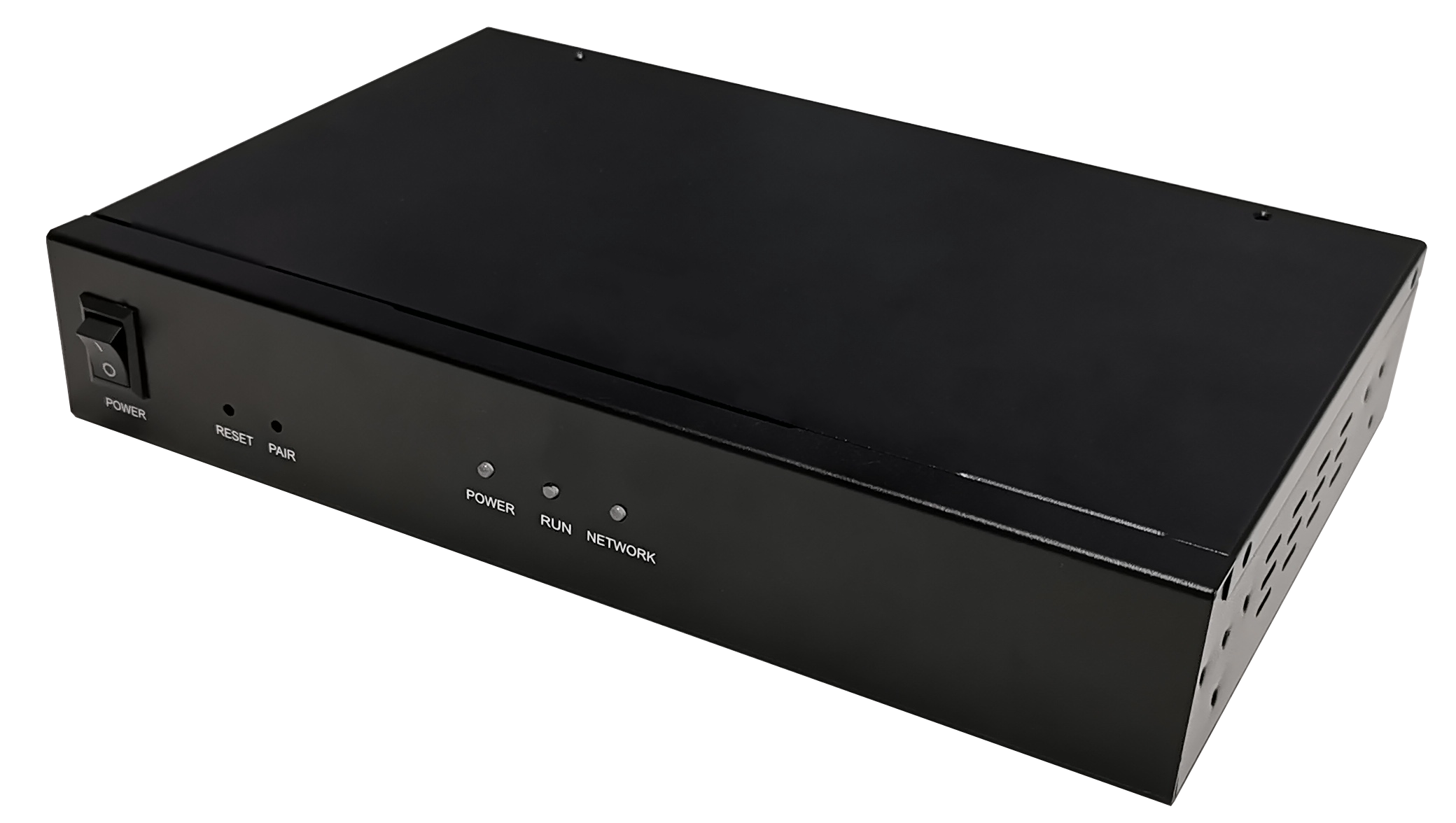 OverviewRC0606E-U is a compact 6-channel interactive digital audio processor designed by GEAZAN. The unit provides 2 Microphone inputs, 4 Line inputs, 6 Line outputs, 1 wireless microphone input, and 1 USB 2.0 A interface. It adopts adaptive echo cancellation, adaptive dereverberation, adaptive noise reduction, and smart mixing technology and has an extremely high SNR reproducing a clear and natural sound. RC0606E-U is equipped with GEAZAN's exquisite and compact spherical omnidirectional microphone, the system perfectly picks up the sound and cancels echoes in a room size of 100m2.According to the design ideas of GEAZAN’s smart, configuration-free and simple to use, RC0606E-U adopts adaptive algorithm and is ready to use after installation. It is convenient for engineers to install and debug, and also meets the needs of normalized interaction and audio collection of recording system.HighlightsMore than 5m radius pick-up sounds each mic, cover full classroom in 2 micsSuitable for normalized recording and playback classrooms or conference rooms with interactive needs.Easy installation, reduced project deployment time.1 USB audio interface can be integrated into the computer as a sound card.Visual control software simplifies panel operation.Features2 Balanced mic inputs, support 48V phantom power supply, phoenix connector.4 Balanced line inputs, phoenix connector.6 Balanced line outputs, phoenix connector.1 Wireless microphone interface, 3.5mm connector.1 Monitor headphone interface, 3.5mm connector.1 USB2.0 A interface, supports bidirectional audio data transmission.1 RS232 serial port, which can be connected to the control terminal.1 RJ45 interface, which can be connected to the configuration computer.1 RESET key to restore the default factory settings.Connection and Usage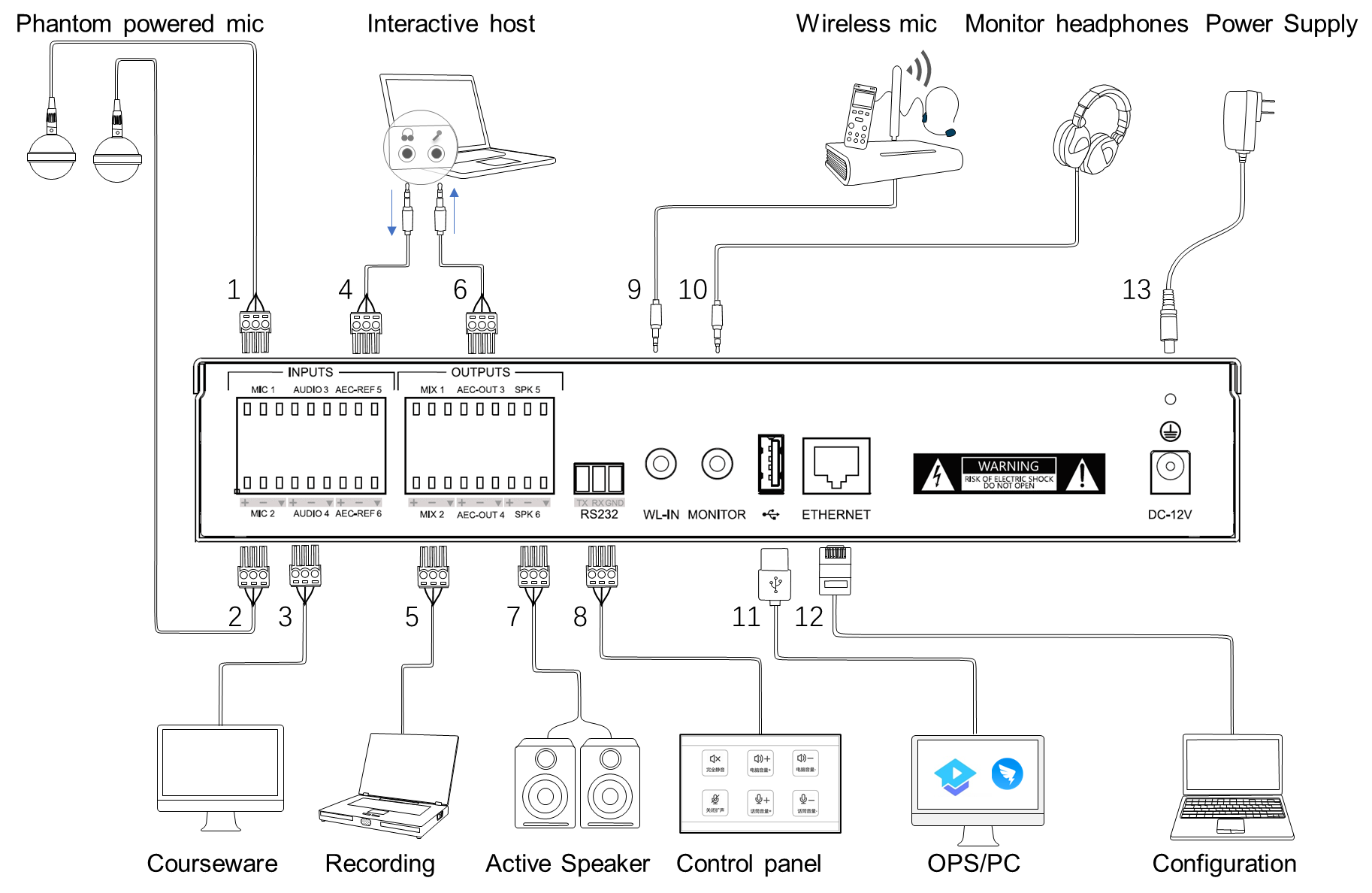 Devices will be connected through the interfaces in the rear panel, details are below:1-2. MIC: Two balanced microphone input interfaces, supporting 48V phantom power supply, suitable for accessing omni-directional and directional microphone.3. AUDIO: Line input interfaces. It can be connected to local sound source input, such as DVD, computer, etc.4. AEC-REF: Line input interfaces. It can access the signal from the remote end in interactive and distance teaching, that is, reference signal input.5. MIX: Line output interfaces. It can be connected to external recording equipment.6. AEC-OUT: Line output interfaces. The processed audio signal is output to the far end.7. SPK: Line output interfaces. It can be connected to an external power amplifier or an active speaker.8. RS232: Serial control interface. It can be connected to the external control terminal.9. WL-IN: 3.5mm wireless microphone input interface. It can be connected to a wireless microphone.10. MONITOR: 3.5mm monitor headphone interface. It can be connected to a monitor headphone.11. USB2.0 type A interface: It supports bidirectional audio data transmission. 12. ETHERNET: RJ45 interface. It can be connected to the configuration computer.13. Power interface: DC-12V.Appearance and InterfacesFront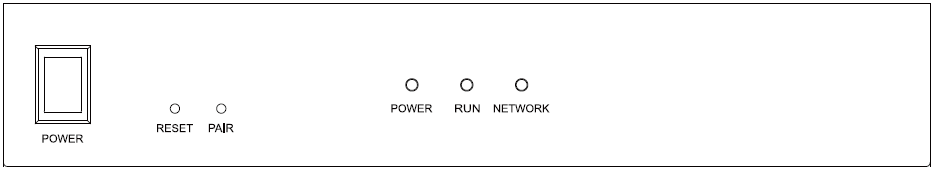 Instructions for Front PanelRear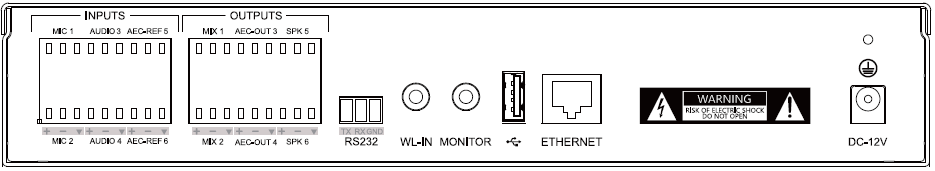 Instructions for Rear PanelSpecificationsInterface, Indicator and KnobsFunction DescriptionPOWER keyPower switchRESETRestore the factory configuration key. Long press 3s to restart the device and restore the factory configuration.PAIRReserved function key.POWER indicatorThe power indicator remains on after power on.RUN indicatorThe operation indicator flashes slowly, indicating normal operation.NETWORK indicatorNetwork connection indicator, always on when network and PC control terminal connection is establishedInterface, Indicator and KnobsFunction DescriptionMIC (1-2)2 balanced microphone input interfaces, supporting 48V phantom power supply.AUDIO (3-4)2 (left and right channel) line input interfaces, for the local audio source, such as DVD, computer, etc.AEC-REF (5-6)2 (left and right channel) line input interfaces to access the signal from the remote end in interactive and distance teaching.MIX (1-2)2 (left and right channel) line output interfaces, external recording equipment can be connected.AEC-OUT (3-4)2 (left and right channel) line output interfaces to output the processed audio signal to the far end.SPK (5-6)2 (left and right channel) line output interfaces, which can be connected to power amplifier or active speaker for local sound reinforcement output.RS232The serial control interface, can be connected to the control terminal.WL-IN3.5mm wireless microphone input interface.MONITOR3.5mm monitor headphone interface.USB2.0 type A interfaceSupport bidirectional audio data transmission.EthernetRJ45 interface to PC for configuration.Power interfaceDC-12V.ParameterValueFrequency Response (20Hz~16kHz @ +4dBu):Microphone Channel+0/-2dBLine Input Channel+0/-0.5dBTHD +N (1kHz @ +4dBu):Microphone Channel< 0.009%Line Input Channel< 0.007%Equivalent Noise  < -84dBu(20Hz~16kHz@22dB)Dynamic Range > 105dB(20Hz~16kHz@0dB)Maximum Input BalanceMicrophone Channel-2dBuLine Input Channel20dBuMaximum Output Balance20dBuMaximum GainMicrophone Channel50dBLine Input Channel0dBInput ImpedanceMicrophone Channel2.2KΩLine Input Channel20KΩOutput Impedance400ΩSampling Frequency32kHzA/D-D/A Converter24-bitPhantom PowerDC 48VSize 250mm×165mm×45mm